附件1-27活動主題全民國防推廣教育-歡喜挺國防逗陣來捐血全民國防推廣教育-歡喜挺國防逗陣來捐血活動日期111年9月27日111年9月27日活動地點黎明技術學院黎明技術學院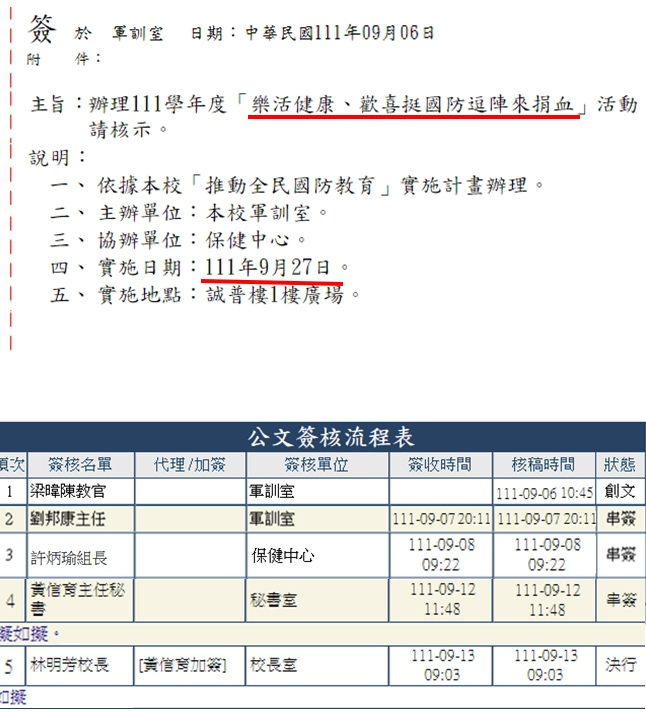 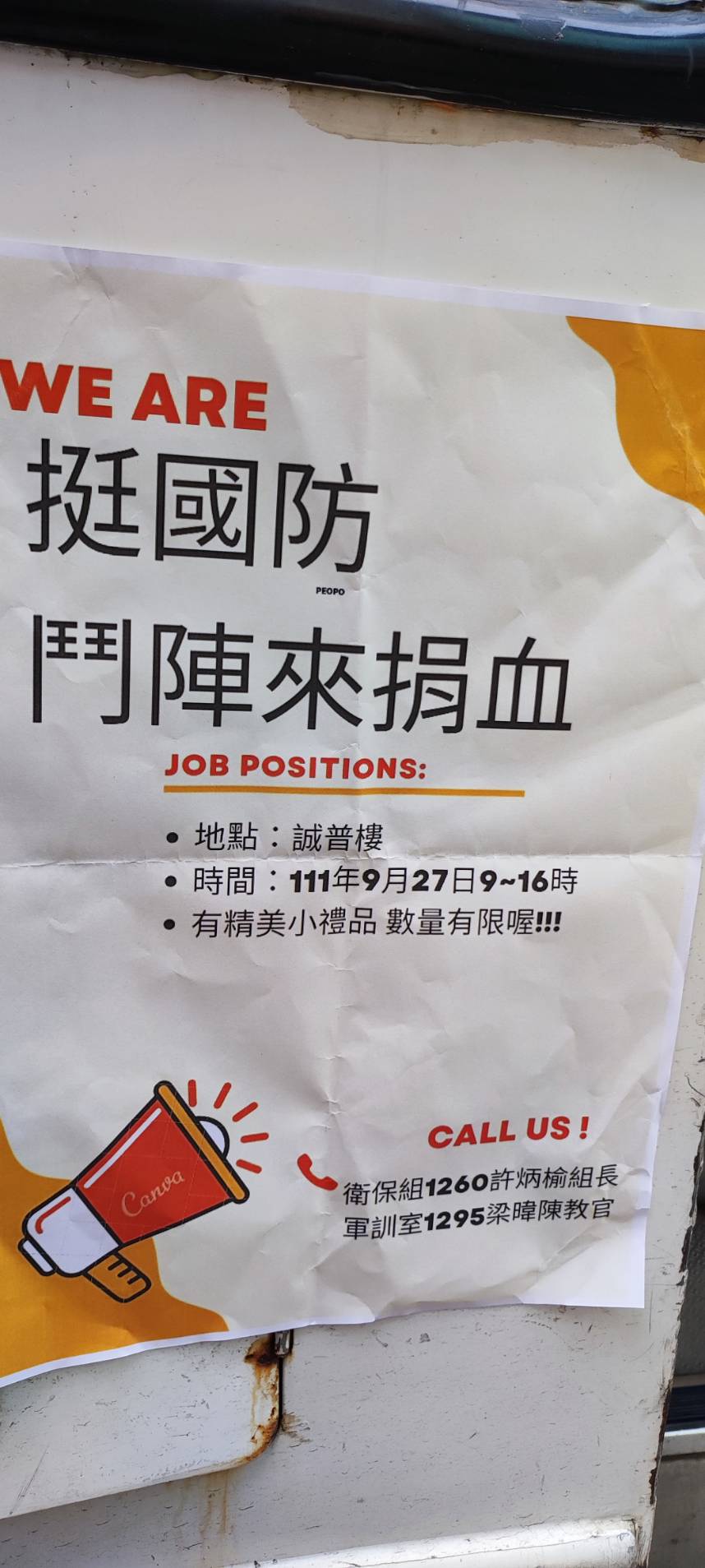 說明：全民國防推廣教育 - 歡喜挺國防逗陣來捐血簽呈說明：全民國防推廣教育 - 歡喜挺國防逗陣來捐血簽呈說明： 公告「歡喜挺國防逗陣來捐血」邀師生一同參與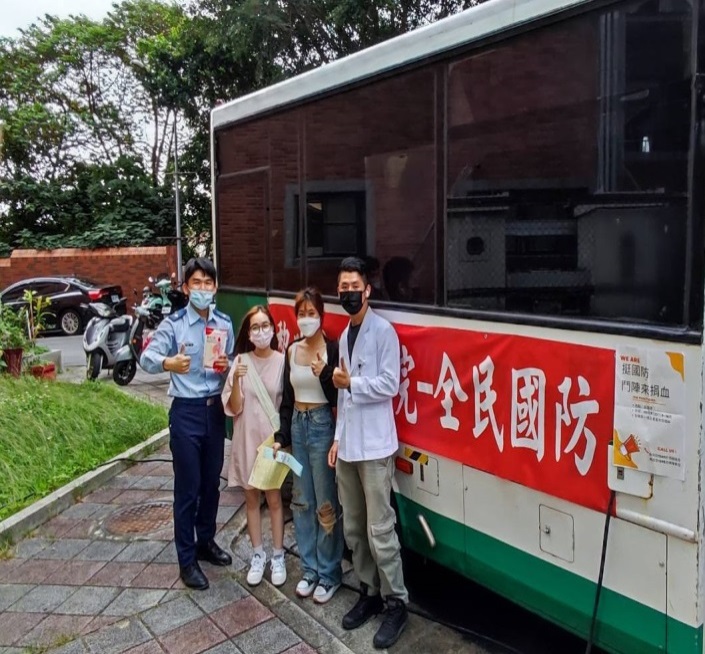 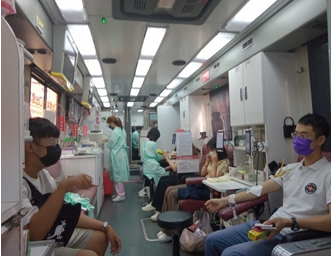 說明：梁教官與熱血同學及泰山分駐所醫生合影說明：梁教官與熱血同學及泰山分駐所醫生合影說明：熱血學生捲袖捐血